INFORMATIONS GÉNÉRALESNom :      Organisation :      Adresse :      Ville : 	     							 Téléphone :      Courrier électronique :      Site Internet :      Nombre d’employés ou de membres :      1.	Dans quelle catégorie posez-vous votre candidature?1.  Innovation en développement durable;2.  Secteur agricole ou forestier;3.  Industries, commerces et institutions (74 employés et moins);5.  Industries, commerces et institutions (75 employés et plus).6.  Groupe environnemental ou organisme à but non lucratif;7.  Municipalité, MRC ou organisme municipal;Il est important de bien choisir la catégorie dans laquelle la candidature est soumise car sa valeur et sa pertinence ne seront évaluées que pour la catégorie dans laquelle elle est présentée.Aucune candidature ne sera reclassée par les organisateurs du concours. Une même candidature ne peut être inscrite que dans une seule catégorie.2.	Description de l’organisationAnnée de fondation :      Mission de l’organisme :      Chiffre d’affaires : Secteur économique :  Primaire,  Secondaire,  TertiaireDomaine d’activité :      3.	Quelles sont les politiques de l’organisation en matière de protection de l’environnement? Je confirme que l’organisation ou ses responsables n’ont pas été reconnus responsables d’infractions environnementales par le ministère responsable de l’environnement pendant la période considérée comme pertinente pour la candidature. N.B. : Les candidatures d’organisations qui contreviennent ou qui ont contrevenu à une loi ou à un règlement sur la qualité de l’environnement au cours des trois années précédentes ne seront PAS retenues. Autres documents à inclure :Logo de votre organisme (haute résolution)Ce logo sera utilisé uniquement à des fins publicitaires en lien avec la tenue du concours et du Gala des Prix d’excellence en environnement.Photos du projet Les Prix d’excellence en environnement sont présentés par la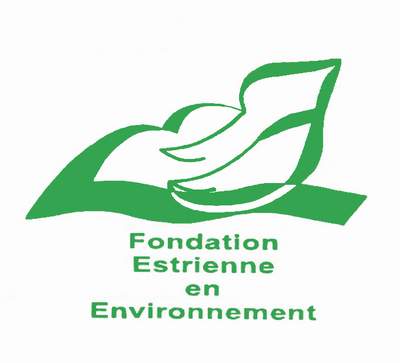 		En collaboration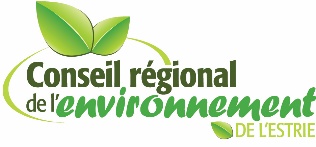 		avec le165, rue Moore, bureau 300Sherbrooke (QC)  J1H 1B8 • Tél. : 819 821-4357info@fondationfee.ca • www.fondationfee.caDOSSIER DE CANDIDATURETitre du projet :      1 – Description du projet, des actions ou de l’engagementHistorique et contexte de mise en œuvre (max. 75 mots)B. Objectif du projet, des actions ou de l’engagement (max. 100 mots)C. Description du projet (max. 300 mots)Dans votre description, pensez aux éléments suivants : • 	Le caractère novateur, exceptionnel ou le progrès significatif engendré par des actions et des réalisations ou bien leur caractère supérieur à la norme ou aux règles de l’art établies pour le secteur d’activité.• 	La pérennité des actions ou des réalisations dans le milieu.• 	La pertinence des actions ou des réalisations.• 	L’impact des actions ou des réalisations dans la perspective du développement durable.• 	La reproductibilité ou le caractère transposableD. Clientèle rejointe et/ou rayonnement du projet (max. 150 mots)E. Partenaires au projet, s’il y a lieu (max. 150 mots)2 – Résultats obtenus par le projet, les actions ou l’engagement et suivi prévu (max. 300 mots)3 – Résumé de votre projet  (max. 100 mots) **Si vous êtes retenus comme finaliste, ce texte sera celui présenté dans le cahier des finalistes et par le maître de cérémonie (après révision).ANNEXE PHOTOGRAPHIQUE4 – Photos illustrant le projet et/ou les réalisations